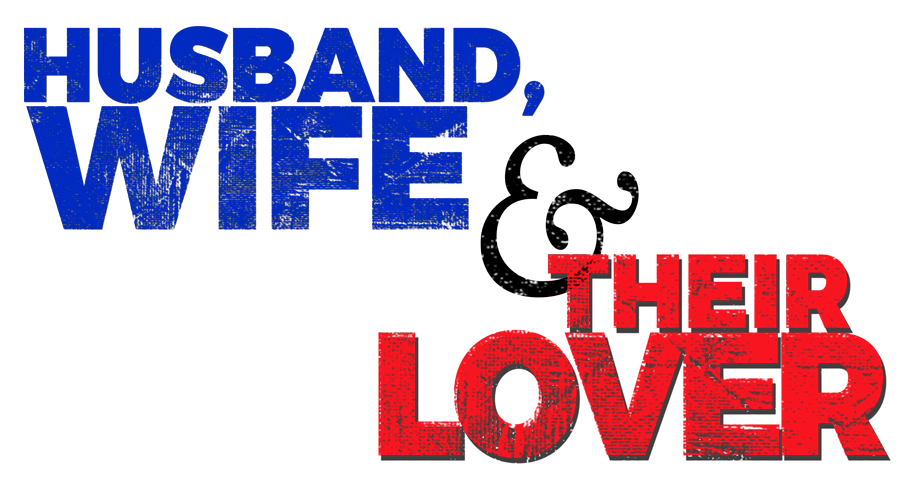 Johnson Production GroupPress KitOne-LinerA marital tryst turns ugly when the new lover becomes a life threatening nightmare for the couple.SynopsisBeautiful executive Veronica Ballard-Glen works for her father’s family values-based marketing company and is chafing against the constraints of being stuck in the dark ages for their advertising. Additionally, she is being pressured by her father and his right-hand executive Donna Joyce to have a baby with her husband – slightly younger than her, highschool sweetheart, Jordan – in order to fulfill all familial expectations.  With Jordan’s 30th birthday on the horizon, Veronica is unconsciously looking for a way out of her expected existence. So when her husband casually floats the idea of a “menage-a-trois” as his gift, it gives her much to think about...  Initially unsure, the idea begins to grow on Veronica until she decides to finally do one outside-the-box thing in her sadly boxed-in world. But she also wants to control the situation, be in charge of who they invite in - so she tentatively approaches her female trainer of three years, Lexi Wolf. Lexi is a free spirit who has the advantage of having already seen her naked in the women's locker room numerous times. And she agrees to think about it – an exciting possibility, which Veronica shares with her best friend, Gillian. The initial tryst goes well but like a switch suddenly turned on, Lexi’s whole demeanor changes after that evening’s fun, and she starts to become a nightmare for Veronica, painfully disrupting her once calm world. It seems that Lexi has another agenda, one that could kill her white-washed image and career. When the problems escalate to outright extortion and the kidnapping of both her father and her beloved dog Kodi, Veronica decides to finally take matters into her own hands - find out who Lexi really is and why she suddenly wants to turn Veronica’s life into a living hell…ProducersExecutive ProducersTIMOTHY O. JOHNSONJOSEPH WILKAProducersLANE SHEFTER BISHOP ANDREW BISHOP Key CastKey Cast BiographiesNIKKI LEIGH Nikki Leigh is an actress, model, and social influencer born in Orange County, California. Besides her numerous acting appearances on film and television, she hosted a daily hour-long show on Sirius XM, interviewed athletes on the 2012 Espy's red carpet for RadarOnline.com and was a local on-air talent for KDOC. Nikki's career has taken her all over the globe. She's appeared in athletic ads for Reebok and Asics and is a brand ambassador for socially conscious companies thanks to her 6 million followers on social media. Her true passion is traveling, studying history and experiencing different cultures around the world. She is an advocate for physical fitness, self-care and proper nutrition. She is trained in stunt driving, gun handling, target shooting, and speaks some Spanish and Turkish.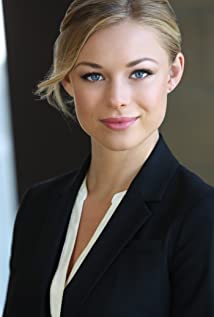 Nikki is currently in preproduction to star in two feature films. Her most recent film, SILENCER, is currently on Amazon, iTunes, VUDU, On Demand, RedBox, and Netflix. She can also be seen as a lead in Blackpills’ “A Girl Is A Gun” digital native series opposite Denise Richards. Nikki also starred as Jessica in the Turkish comedy “Ay Lav Yu Tuu” with Steve Guttenberg. Leigh recently starred in Lifetime’s “Open Marriage” as Becca. Leigh’s additional credits include CBS’s “Two And A Half Men”, CBS’s “NCIS”, “The Bold And The Beautiful”, “The Wedding Ringer”, “The Bet” and “The Vigilante Diaries”.Growing up, Nikki was a gymnast, loved choir, ballet, and was the captain of her dance squad in High School. She attended California State University of Fullerton graduating Cum Laude as a member of the Golden Key Honor society with a B.A. in Sociology.KATIE MONDSAmerican actress Katie Monds has appeared in the TV Series Chicago P.D. as well as the movies Midnight Death and Bring Me a Dream. She was nominated for the Best Ensemble Cast Feature Film at the Idyllwild International Festival of Cinema for her role in Bring Me a Dream. Katie is also a professional photographer .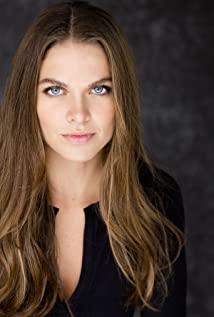 JACOB TAYLORAmerican born actor, Jacob Taylor, has had a busy career thus far. From appearances in several TV Series including The Bay and The Offer, to lead roles in several TV movies including Sinister Stepsister, Lethal Love Triangle, The Killer in My Backyard, Dying to Win and Fatal Memory. You will also see him in the upcoming Christopher Nolan film, Oppenheimer.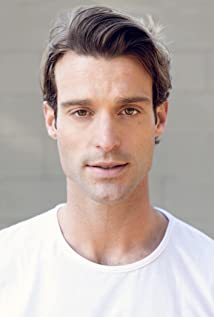 KRISTI MURDOCK Kristi is a classically trained, diverse actress with a wide emotional range. She began her training studying the methods of Uta Hagen while at the University of North Carolina at Wilmington, where she joined the National Theatre Honor Society, Alpha Psi Omega, after tackling roles in various university & community theatrical productions. She is a member of SAG-AFTRA & the Television Academy.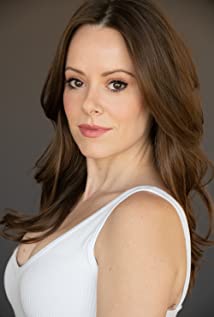 She leads a busy professional life with film roles in Trust in Love, A Deadly Affair, Spring Break Nightmare, A Furry Little Christmas, Melons, Hazardous Duty, Secrets on Sorority Row, The New HOA President, No Way to Die, Rapture Camp, Reflections and Who Stole My Daughter?SEWELL WHITNEY Born in Brazil, Sewell Whitney is an American film and television actor. He has been on stage with George C. Scott, Charles Durning, Calista Flockhart, Tony Reynolds, Melissa Leo, Len Cariou and on Film and TV with Nick Cage, Anne Hathaway, Al Pacino, Bob Odenkirk, Peter Sarsgaard, Andrea Riseborough. “Lots of fun and learning and camaraderie. It's a great business--especially when we're working.”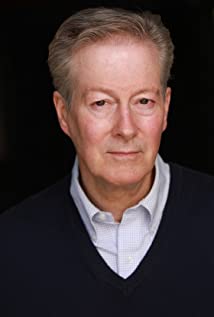 JANE EDWINA SEYMOURJane Edwina Seymour is an Australian actor living and working in America and Australia: with 40+ years international experience in theatre, film, TV & new media . She also produces and directs for the theatre and has a micro independent theatre company - RPW & stories about humans.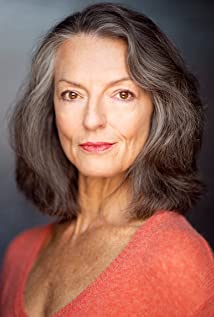 DANNY ROYCE Danny Royce is an American Actor, Writer, Producer, Host, Published Model, and Entrepreneur. Being of African, Cherokee, and Latin decent, Danny thrives on bringing more diversity and inclusion to the industry. Danny is a health and wellness advocate and founder of a fitness lifestyle company 'F.i.T'. (Focus on inner Transformation).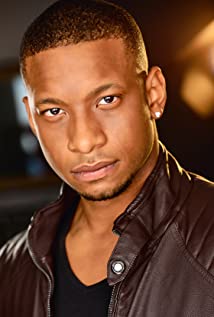 Danny is the Executive Producer and Host of the hit talk show "Inside the Black Actors Studio," seen on E News, Fox, and Deadline. He has been the leading male in over ten films and can recently be seen on BET's The Family Business. He is also the face of the luxury clothing line Teddy Blaze.Production CreditsFull CastCasting THOMAS SULLIVAN Costume Design JESSYCA BLUWAL Music BEN COLLIER Editor CIARA BONIFACEProduction Designer LINDSEY NICO MANN Director of Photography ANDREW GIANNETTA Written by JASON BYERS Directed by LANE SHEFTER BISHOP  Other CrewProducer BiographiesProducer BiographiesTIM JOHNSON – Executive ProducerTim Johnson is among the most active and reliable producers in the business thanks to top rate productions and global distribution appeal. Johnson is also responsible for producing the international hit series, DR. QUINN, MEDICINE WOMAN for CBS for over 5 seasons. During his 100-episode tenure, he also developed and produced the original docu-drama COLD CASE for CBS network, which was the very first program to integrate television with the Internet.Johnson has produced over 150 movies, 15 globally released series for every major US network - including ABC, Disney, CBS, NBC, Netfly, FOX and Sony.JOHNSON PRODUCTION GROUP The Johnson Production Group contracts globally to produce television content for international networks, studios and distributors. Based in Los Angeles and Vancouver, British Columbia, the company manages production, facilitates development and financing, procures distribution and guarantees quality and timely execution of its programs. While costs have gone up, so has the demand for quality. No longer is good enough, good enough. Johnson Production Group serves that segment when a show needs to be "A" quality, but produced efficiently enough to meet a locked budget. JPG specializes in value, protection of creative elements, and delivery of a quality finished product.JOSEPH WILKA – Executive ProducerJoseph Wilka is the Head of Production for Johnson Production Group. Los Angeles-based, Joseph had already produced and directed several feature films before serving as the senior marketing executive for Gravitas Ventures. While at Gravitas, Wilka helped pioneer new distribution models for independent films including day-and-date theatrical releases. It was also at Gravitas where Joseph first worked with Johnson Production Group to facilitate the release of their films to the worldwide Video On Demand audience. After serving as the Director of Distribution and Production for Viva Pictures, where he produced English-language versions of foreign animated titles for DirecTV, Wilka officially joined Johnson Production Group. As Head of Production, he oversees the development, production, and distribution of films from multiple production units for release on broadcast and streaming platforms.LANE SHEFTER BISHOP – Producer/DirectorLane Shefter Bishop is a multi-award-winning Producer and Director who has received numerous accolades for her work including an EMMY and the DGA Fellowship Award for Episodic Television. Currently Ms. Bishop is the CEO of Vast Entertainment, THE go to book-to-screen company since in an online interview, CNN dubbed her “The Book Whisperer” of Hollywood.  Ms. Bishop has numerous projects, both completed and in active development including:  Producing Feature Films, THE DUFF for CBS Films & Lionsgate and ASSASSINATION GAMES for MPCA (both  based on books) as well as Producing, Directing and Showrunning the Backdoor Pilot for TV Series, HOPETOWN for Hallmark Channel (based on the ‘Blessings’ books by Beverly Jenkins) as well as Producing  and Directing THE DARK DESCENT OF ELIZABETH FRANKENSTEIN for Sony Pictures Television and Tristar  (based on the Kiersten White novel).  Ms. Bishop has also been Executive Producing and Directing Christmas Movies for UPtv and Superchannel including MISTLETOE & MOLLY, SECRET SANTA, CHRISTMAS BENEATH THE STARS, THE HOLIDAY SWITCH,  CHRISTMAS ON THE ROCKS, and A VINTAGE CHRISTMAS (all based on the Melissa Hill novels) as well as  numerous Thriller Movies for Lifetime including TEMPTATION UNDER THE SUN, THE TRYST (in post),  DESPERATE WIDOWS (also written by Ms. Bishop), HIS SECRET MARRIAGE (also written by Ms. Bishop), HE  KNOWS YOUR EVERY MOVE, WICKED MOMS CLUB, BLOOD SWEAT AND LIES and THE CHOKING GAME – which was the third most viewed program on television the night it premiered. Ms. Bishop also directed the Streaming Movie A BROTHER’S HONOR, an African American romance for Passionflix (based on NY Times bestselling author Brenda Jackson’s uber-popular novel). Additionally, Ms. Bishop is a published Author of the book SELL YOUR STORY IN A SINGLE SENTENCE, ADVICE FROM THE FRONT LINES OF HOLLYWOOD. She also holds a B.A. in Literature from UC Santa Barbara and an M.F.A. in Production from USC's School of Cinema/Television. She is a director-member of the Directors Guild of America and the Academy of Television Arts and Sciences.ANDREW BISHOP – ProducerAndrew Bishop is an award-winning producer, senior media executive and entrepreneur with over two decades of leadership experience. Mr. Bishop is the current founder and Chief Visionary Officer of the "content for good" company, the Brave Road, PBC and President of Production at Vast Entertainment. He is currently Executive producing both non-scripted and scripted programming and his produced works can be seen airing around the globe, with a documentary and two films currently in post-production for A&E.  Mr. Bishop has expertise across a variety of disciplines including producing film and television, content creation, animation, digital marketing, interactive media, distribution, advertising, technology, social media and masterful storytelling. Andrew has held many senior leadership roles forging enduring collaborations with artists and studios alike. Corporate partners and clients have included: A&E, Disney, Fox Studios, AMC, Animal Planet, Universal Studios, MTV,  Sony, CBS, Paramount, ITV Studios, American Greetings, Hallmark, as well as work with Fortune  500 companies. He is the past founder and CEO of Bishop-Lyons Entertainment where they kept an overall First Look and production deal with the prolific multinational television production and distribution company, ITV Studios.  Mr. Bishop has won many accolades and awards including his work in business as the “Chief Strategy Officer of the Year” at the Strategy Innovation Awards where he was nominated  alongside such companies as: Facebook, Zip Car, Anchor Bay, and Siemens to name a few.  Other past awards include: New York Festival Award, Telly Awards, Davy Awards, Communicator Awards, Videographer Awards, Aurora Awards and the Association of Independent Commercial Producers Award, where his work resides in the permanent collection in the Museum of Modern Art. Andrew is a member of the Producers Guild of America and the Academy of Television Arts and Sciences. Billing BlockJohnson Production Group Presents In Association with Vast Entertainment 
HUSBAND, WIFE AND THEIR LOVER  starring NIKKI LEIGH  KATIE MONDS  JACOB TAYLOR  
KRISTI MURDOCK  SEWELL WHITNEY  JANE EDWINA SEYMOUR  DANNY ROYCE  
Casting THOMAS SULLIVAN  Costume Design JESSYCA BLUWAL  Music BEN COLLIER  Editor CIARA BONIFACE  Production Designer LINDSEY NICO MANN  Director of Photography ANDREW GIANNETTA  Executive Producers JOSEPH WILKA  
TIMOTHY O. JOHNSON  Producers LANE SHEFTER BISHOP  ANDREW BISHOP  
Written by JASON BYERS  Directed by  LANE SHEFTER BISHOPShot on location in Los Angeles, California© 2022 MIP Productions, LLC  All Rights Reserved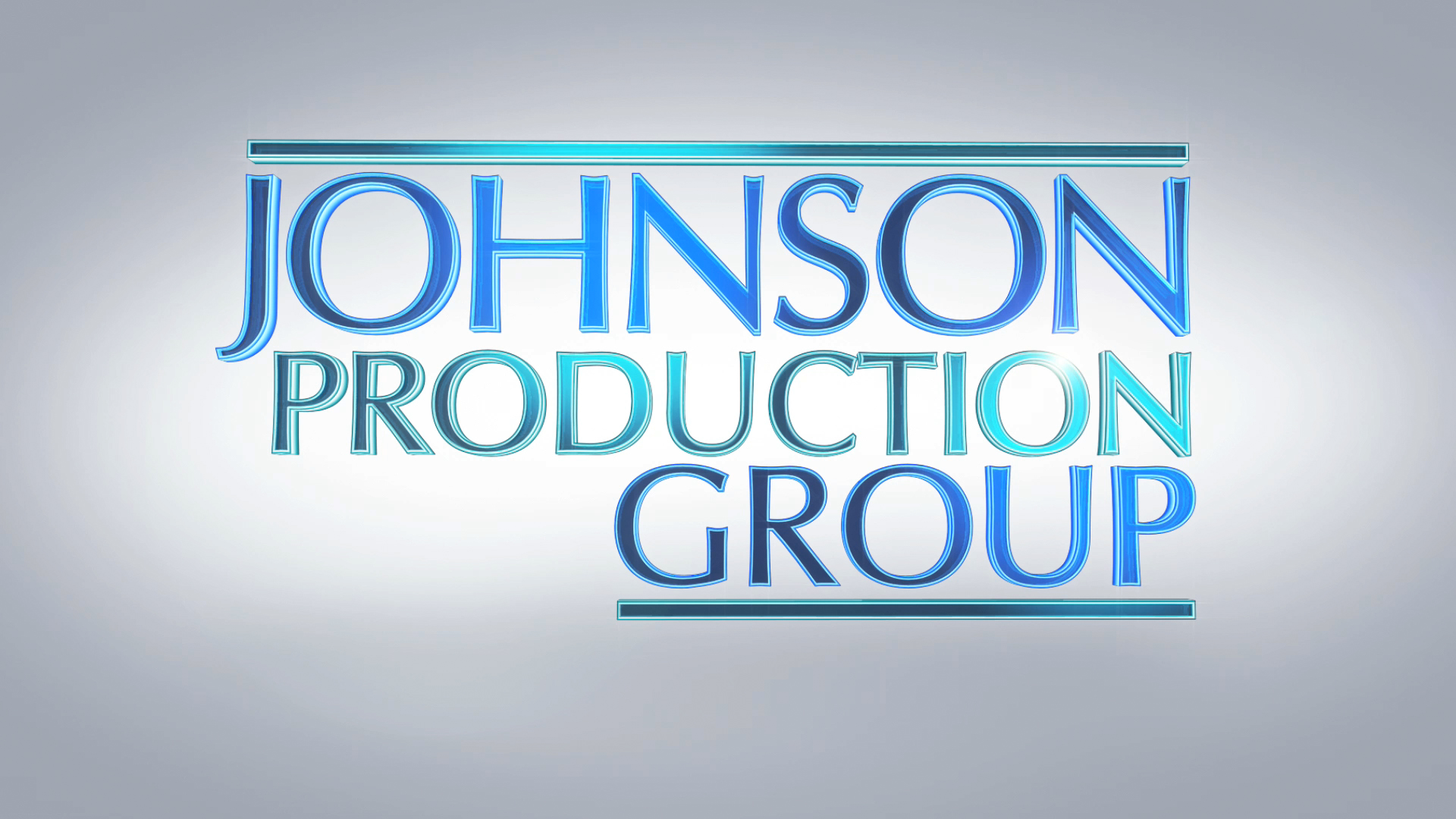 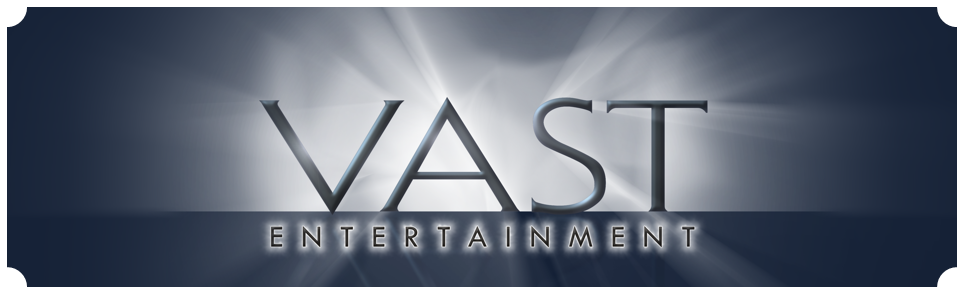 Meta DataLONG (max 3000 characters) synopsisBeautiful executive Veronica Ballard-Glen works for her father’s William Ballard’s family values-based marketing company and is chafing against the constraints of being stuck in the dark ages for their advertising. Additionally, she is being pressured by her father and his right-hand executive Donna Joyce to have a baby with her husband – slightly younger than her, highschool sweetheart, Jordan – in order to fulfill all familial expectations.  With Jordan’s 30th birthday on the horizon, Veronica is unconsciously looking for a way out of her expected existence. So when her husband casually floats the idea of a “menage-a-trois” as his gift, it gives her much to think about...  Initially unsure, the idea begins to grow on Veronica until she decides to finally do one outside-the-box thing in her sadly boxed-in world. But she also wants to control the situation, be in charge of who they invite in - so she tentatively approaches her female trainer of three years, Lexi Wolf. Lexi is a free spirit who has the advantage of having already seen her naked in the women's locker room numerous times. And she agrees to think about it – an exciting possibility, which Veronica shares with her best friend, Gillian. The initial tryst goes well but like a switch suddenly turned on, Lexi’s whole demeanor changes after that evening’s fun, and she starts to become a nightmare for Veronica, painfully disrupting her once calm world. It seems that Lexi has another agenda, one that could kill her white-washed image and career. When the problems escalate to outright extortion and the kidnapping of both her father and her beloved dog Kodi, Veronica decides to finally take matters into her own hands - find out who Lexi really is and why she suddenly wants to turn Veronica’s life into a living hell… (1798)MEDIUM (max 500) synopsisVeronica works for her father’s family values-based company and is chafing against the conservative constraints. When her husband casually floats the idea of a “menage-a-trois” as his 30th birthday gift, she goes ahead and approaches her fitness trainer, Lexi.  The initial tryst goes well but like a switch suddenly turned on, Lexi’s whole demeanor changes and she starts to become a nightmare for Veronica. It seems that Lexi has another agenda, one that could kill both her image and career. (495)SHORT (max 100 characters) synopsisA marital tryst turns ugly when the new lover becomes a life threatening nightmare for the couple.  (98)5 KEY WORDSThreesome, family business, kidnapping, marriageCHARACTERVeronica Ballard-GlenLexi WolfJordanGillianWilliam BallardDonna JoyceTom EricksonACTORNIKKI LEIGH KATIE MONDS JACOB TAYLOR KRISTI MURDOCK SEWELL WHITNEY JANE EDWINA SEYMOUR DANNY ROYCE ActorsNIKKI LEIGHKATIE MONDSJACOB WESLEY TAYLORKRISTI MURDOCKSEWELL WHITNEYJANE EDWINA SEYMOURDANNY ROYCEASHLY COVINGTONMASON HELLERDANIEL DASENTMILT SHEFTERKELTON JONESGABBY COOKEALEXANDER CHRISTOPHER AUERBACHExtrasJIMMY REDHAWK JAMES, CHUCK REDMAN, GREG HOFFMAN, KEN BLACK, DEBORAH OLSON, DONNAKELLI BARNETT, 
ARA MOVSESIANLISA BUTALA, LAUREN SENGER, 
JASON JNO-LEWISLAUREN SENGERTERRELL BOBB, FIDEL BRENTNICOLAS HOSPITALFIDEL BRENT, DARIA SOLDATOVA, DARIA SOLDATOVA, ARIANNA VARVAROJAQUELIN GARZA, NICOLAS HOSPITAL, ZOE MEEHAN, MALIK BANKS, HANNAH PREUT, THANG NGUYEN, CHELSEA MARIE CHAPA, BRIAN REYES, JONATHON CARPIO, WENNIE WANG, ALEXA SENA, LISA BUTALAVICTORIA SAVAGE, KELSEY FELL, MICHAEL COULOMBEDEBORAH OLSON, JASON JNO-LEWIS, SKYLER REGO, CHELSEA MARIE CHAPA, GAEDY BINDOULA, STEVEN MONTALVO, AUGUST MOSES, ALEX MOROZ, MICHAEL A. VARGAS, KIM MENDEZ, ALEXANDER ARVIZUDEBORAH OLSON, SKYLER REGO, GAEDY BINDOULA, STEVEN MONTALVO, ALEX MOROZ, LILIANA NINO, MICHAEL A. VARGAS, KIM MENDEZ, ALEXANDER ARVIZUJULIA CORSIWINTER HOWELLCRYSTALINA TIFFANY MOCETONRoleVeronica Ballard-GlenLexi WolfJordanGillianWilliam BallardDonna JoyceTom EricksonNina The MaidBallard Commercial DirectorMarket Research AnalystLeonardBallard Commercial DPBallard Commercial AdCafé BaristaBoard MembersBallard EmployeesWaitressWaitersGym ReceptionistGym AtmosphereRestaurant AtmosphereCafe AtmosphereMother in Ballard CommercialDaughter in Ballard CommercialSpa ClientJIARUI GUOLine Producer/UPMLine Producer/UPMYUCHUAN CAOProduction CoordinatorProduction CoordinatorTIM GAGLIARDOFirst Assistant DirectorFirst Assistant DirectorJUSTIN THOMPSONSecond Assistant DirectorsSecond Assistant DirectorsGABRIELLE COOKECOLE MCKAYStunt CoordinatorStunt CoordinatorMICHAEL COULOMBEScript SupervisorsScript SupervisorsBETHANN MORGAN DON DUFFIELD "JUNIOR"First Assistant CameraFirst Assistant CameraMICHAEL YAEGERSecond Assistant CameraSecond Assistant CameraALEX RAAENDITDITKELSEY FELLKey Makeup Artist/Key HairstylistKey Makeup Artist/Key HairstylistDAVID DEAN CRUZKey Costumer Key Costumer DANIEL MARTINS-MENDEGafferGafferCHLOE SEOKBest Girl/Electric Best Girl/Electric QUENTIN MARTINBest Boy/Electric Best Boy/Electric GASTON SALOMONKey Grip & Dolly GripKey Grip & Dolly GripJESSE COLLETTEBest Boy GripBest Boy GripDARRYL RUEGrip/Utility/SwingGrip/Utility/SwingXAVIER PIERRE CONLEYGrip/Utility/SwingGrip/Utility/SwingQUENTIN MARTINElectric/Grip/SwingElectric/Grip/SwingSUZAN JONESSound Mixer & Boom OperatorSound Mixer & Boom OperatorSUZANNE SCHOFIELD Art DirectorArt DirectorKARL WILLIAMSProp Master/Set DecoratorProp Master/Set DecoratorARI WARDArt Production AssistantArt Production AssistantJOY SHEFTERFood StylistFood StylistASHLY COVINGTONSet Photographer Set Photographer JESSE COLLETTEG&E Truck DriverG&E Truck DriverSAMUEL M. SALDIVARArt Truck DriverArt Truck DriverVICTORIA SAVAGEProduction Van DriversProduction Van DriversGETER EMERSONELIZABETH SPARGOKey Production AssistantKey Production AssistantSAMUEL M SALDIVARProduction AssistantProduction AssistantVICTORIA SAVAGEProduction AssistantProduction AssistantGETER EMERSONProduction AssistantProduction AssistantANGUS MAGRUDER-BRIGGSCraft ServicesCraft ServicesABEL GARCIACateringCateringIMPECCABLE TASTE CATERING, DIANNE TIMMONSB&G THAI FOOD CATERINGJIARUI GAOSource MusicSource MusicTHIAGO OLIVEIRAProduction AccountantsProduction AccountantsJIARUI GAOMARY MILESLegal ServicesLegal ServicesREGINA SARFARTIBanking ServicesBanking ServicesMEDIA SERVICESPayroll ServicesPayroll ServicesHOLLYWOOD SCRIPT RESEARCHScript Clearance ResearchScript Clearance ResearchDINGOS CAMERA RENTAL LLCCamera Gear Camera Gear CSLA CAMERA RENTALSAKS CAMERA RENTALSZF PRODUCTION STUDIOGOLDEN LION STUDIO LLCLighting and Grip Lighting and Grip CHAPMAN/LEONARD STUDIO EQUIPMENT INC.Camera Dolly Camera Dolly WESTSIDE PRODUCTION RENTALSArt/Camera Vehicles Art/Camera Vehicles WALK & TALK PRODUCTION RENTALSProduction Vehicles Production Vehicles LANE SHEFLTER BISHOP & ANDREW BISHOPPicture Cars Picture Cars QUIXOTE EXPENDABLES/STUDIO STORE - HOLLYWOODOn Set CommunicationsOn Set CommunicationsATHOS INSURANCE SERVICESProduction Insurance Production Insurance Post ProductionLANE SHEFTER BISHOPPost Production SupervisorPost Production SupervisorJENN WILLENSPost Project ManagerPost Project ManagerWILD WOODS PICTURE AND SOUNDPost Production Services Post Production Services PHILIP AZENZERColoristColoristCORY MCMAHANOnline EditorOnline EditorTY HIGGINSSound SupervisorSound SupervisorBOB BRONOWRe-Recording Mixer Re-Recording Mixer CHRISTIAN ZERPADialog Editor Dialog Editor LEANDRO CASSANSound Effects Editor Sound Effects Editor MARK MCBRYDEFoley Foley ERIN CICCHITTIAssistant EditorAssistant EditorGARDOCKI DIGITAL/MATT GARDOCKIVisual EffectsVisual EffectsJACQUEE DALGLEASHSpecial ThanksSpecial ThanksDIANNA & RICHIE MARCHELLO MUSEUM ARTIFACTS, A DIVISION OF 
ARCHITECTURAL ARCHIVEMUSEUM ARTIFACTS, A DIVISION OF 
ARCHITECTURAL ARCHIVEDAVID GRAYEVINO WINE & TAPAS ROOM - ALLA VOLKFIRST CHRISTIAN CHURCH OF NORTH HOLLYWOODWESTSIDE PRODUCTION RENTALSDINGOS CAMERA RENTAL LLCZF PRODUCTION STUDIOFILM LA AND THE CITY OF LOS ANGELES